 June 2023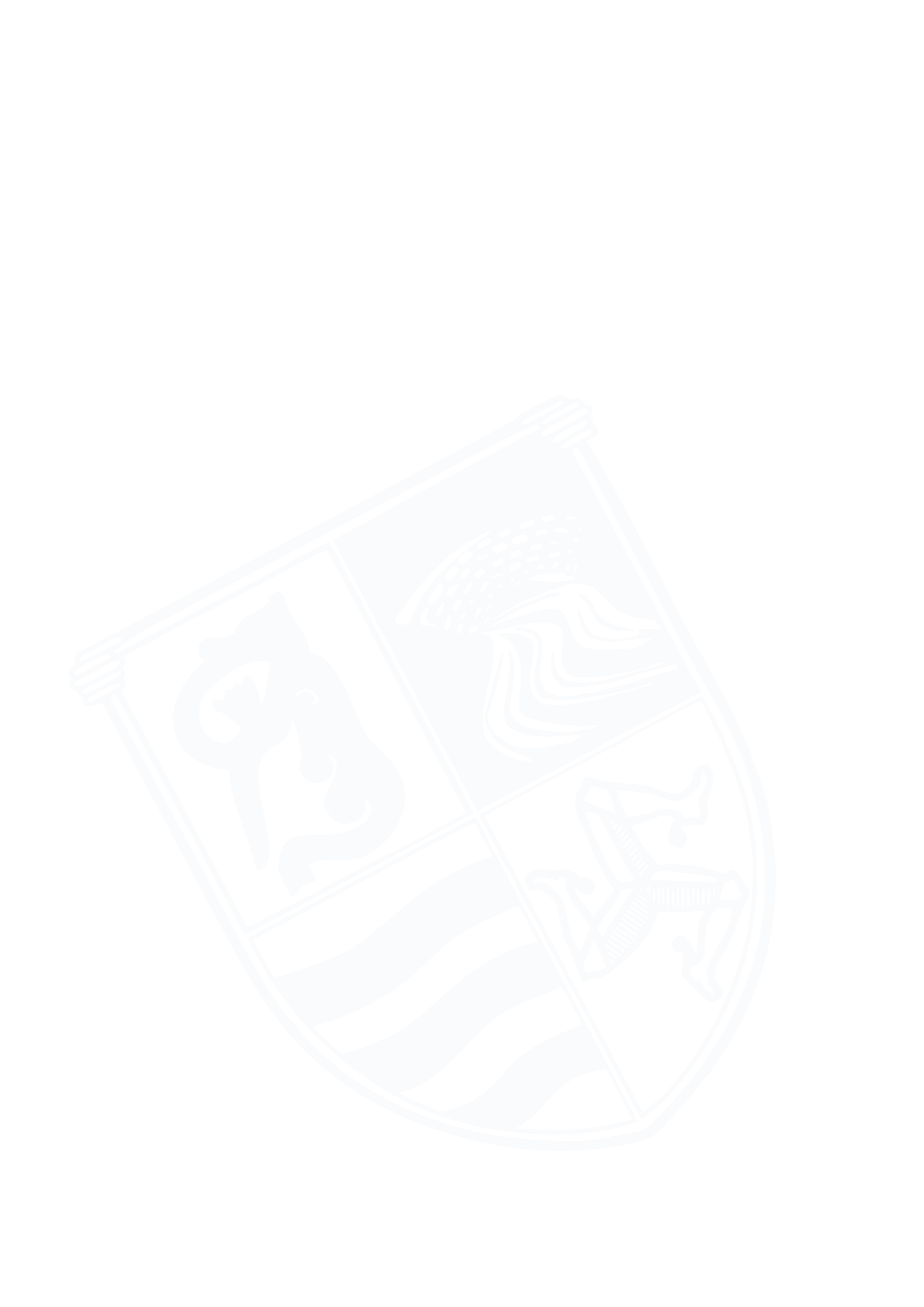 Dear Parents/Guardians,We are almost at the end of the school academic year and I know we are all looking forward to the Summer Holidays. As a treat for the children we have organised a trip to Laxey Beach on Tuesday 11th July. We will be travelling on the electric tram to Laxey at 10.10am and then walking down to the beach for lunch and some games. Then returning to school by bus, in time for pick up at 3.25pm. The children will need to bring a small rucksack which should contain the following items: a packed lunch (no chocolate, fizzy drinks or nut based products please), a water bottle and weather appropriate items (eg: sun cream, cap and waterproof jacket). The children do not need to wear their school uniform, but please ensure that they have appropriate footwear for the day. If your child is eligible for a free school meal and you would like them to have a packed lunch provided, please contact your child’s teacher prior to the trip.  We are also planning on allowing the children to paddle in the sea with adult supervision. The children will not be allowed to go any deeper than their knees and adults will be on the edge so that they can be extra vigilant. If you would like your child to be given this opportunity please can you sign the permission on Parent Pay and ensure that they bring a towel to dry their feet. If permission is not received then your child will NOT be allowed to do this.The Onchan School Association has kindly donated £3 per child towards the cost of this trip. In order to fund the remaining cost and an ice cream/ice lolly on the beach we kindly ask for a payment from yourselves of £3, also to be paid through Parent Pay.We will be leaving school no later than 9.30am and walking down to Douglas Tram Station.  As always if you have any questions about this trip please do not hesitate to come and see your child’s class teacher to discuss them. Thank you for your continued support.Mrs Callister and Miss Brownless